חלום של  שנים מתגשם  מוזמנים להיות הראשונים שהולכים לאורכו בהדרכת ד"ר חגי עמיצור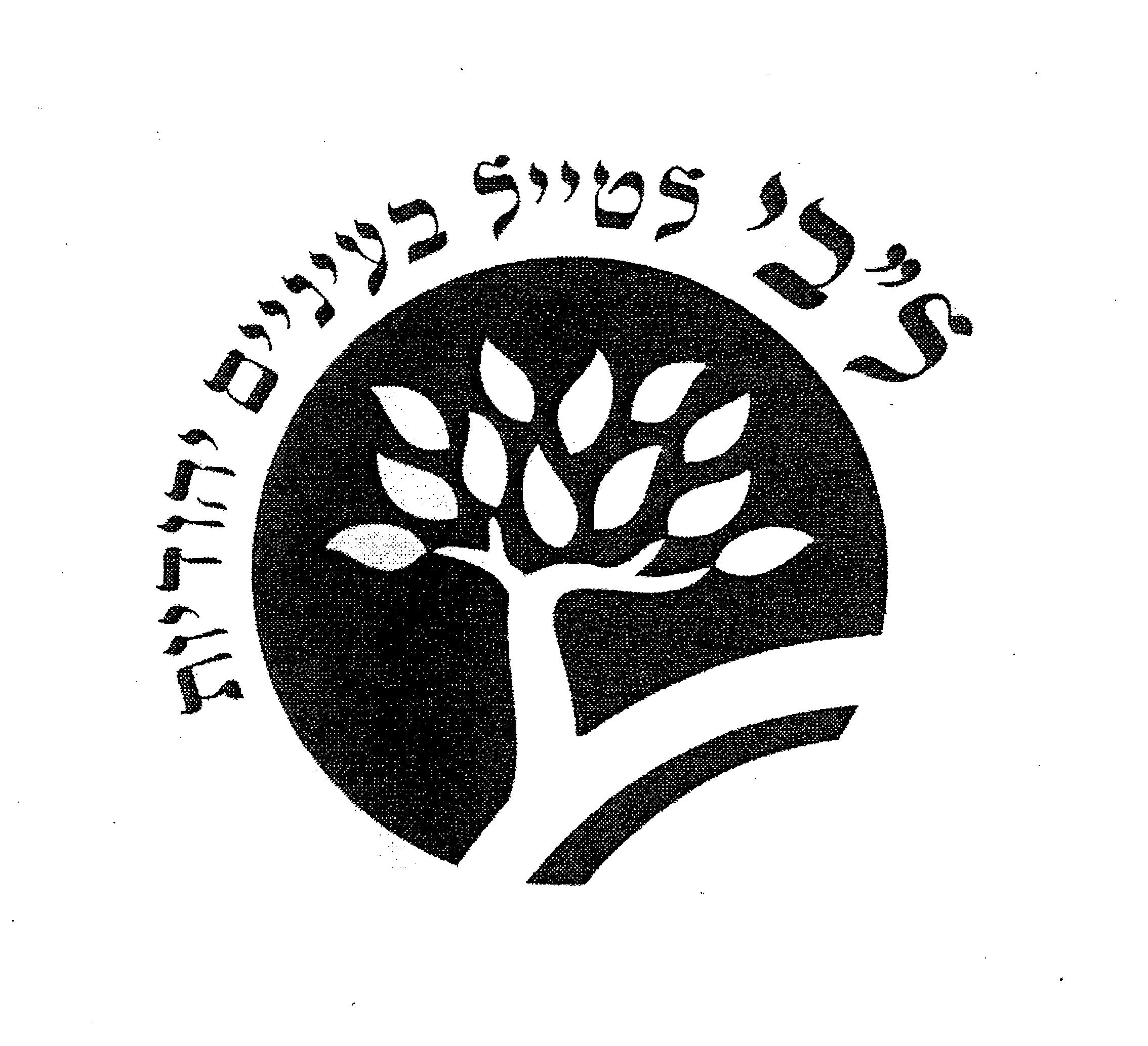 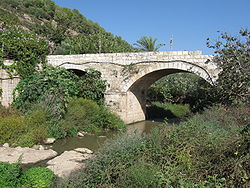  
כל מיקטע  כ -  18  ק"מ  , דרגת הליכה בינונית . בקטעים בודדים יש עליות בדרגת הליכה בינונית קשה  תאריכים :
  15.5.17 מיקטע 1- בית שערים - אושה
05.6.17  מקטע 2 -אושה -יודפת
19.6.17  מקטע 3 -ידפת- ציפורי 
03.7.17  מיקטע 4 - ציפורי - בית כנסת העתיק בארבל
 17.7.17 מקטע 5- בית כנסת העתיק בארבל - טבריה  כל ארבעת התאריכים הראשונים היציאה בשעה 8:00 מחוצות אלונים - ההגעה עצמאית , ומשם בהסעה מאורגנת לנקודת ההתחלה , ובסוף היום תחזיר לאלונים
היציאה למקטע האחרון תהיה ממגרש החניה של ביג פוריה  באותה שעה .
הסעה בתשלום למעוניינים מת"א  . עלות :
ליום למשתתף 100 ש"ח , למשלמים מראש לכל סדרת הטיולים תינתן הנחה של 10%
תוספת להסעה מת"א -80 ש"ח למשתתף לכל יום טיול  . (הסעה מתל אביב מותנית בהרשמה של לפחות 20 משתתפים)
לפרטים והרשמהoffice@noam-haaretz.com
054-9938399      079-5729223